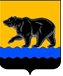 ГЛАВА ГОРОДА НЕФТЕЮГАНСКА постановлениег.НефтеюганскО награжденииВ соответствии с Положением о наградах и почётном звании муниципального образования город Нефтеюганск, утвержденным решением Думы города Нефтеюганска от 31.10.2016 № 30-VI, представленными ходатайствами заместителя председателя Нефтеюганской городской организации общероссийской общественной организации «Всероссийское общество инвалидов» А.А.Тимирова от 07.11.2018 № 110, исполняющего обязанности председателя комитета культуры и туризма администрации города Нефтеюганска Н.В.Кулешовой от 09.11.2018 № Исх.-3328/18, от 14.11.2018            № Исх.-3377/18, председателя комитета культуры и туризма администрации города Нефтеюганска Л.Ю.Ташкевич от 13.11.2018 № Исх.-3364/18,  директора муниципального бюджетного общеобразовательного учреждения «Средняя общеобразовательная школа № 8» Е.Н.Рубцовой от 13.11.2018 № 967, заведующего муниципальным бюджетным дошкольным образовательным учреждением «Детский сад № 13 «Чебурашка» Н.П.Боченковой от 14.11.2018     № 400 постановляю:1.Наградить:1.1.Почётной грамотой главы города Нефтеюганска:1.1.1.за высокое профессиональное мастерство, достигнутые успехи в труде и в связи с Международным днем инвалидов:1.1.2.за высокое профессиональное мастерство, достигнутые успехи в труде и в связи с 50-летием органа управления культурой города Нефтеюганска:1.2.Благодарственным письмом главы города Нефтеюганска:1.2.1.за безупречную работу, достигнутые успехи в труде и в связи с Международным днем инвалидов:1.2.2.за безупречную работу, достигнутые успехи в труде и в связи с     50-летием органа управления культурой города Нефтеюганска:1.2.3.за безупречную работу и достигнутые успехи в труде:2.Вручить лицам, указанным в пункте 1 настоящего постановления, подарочно-сувенирную продукцию, цветы согласно приложению.3.Директору департамента по делам администрации города С.И.Нечаевой разместить постановление на официальном сайте органов местного самоуправления города Нефтеюганска в сети Интернет.4.Контроль исполнения постановления оставляю за собой.Глава города Нефтеюганска 	                                                              С.Ю.ДегтяревПриложение к постановлениюглавы города от 21.11.2018 № 77Подарочно-сувенирная продукция, цветы21.11.2018               № 77Тимирова Артура Ахлисламовича-заместителя председателя Нефтеюганской городской организации общероссийской общественной организации «Всероссийское общество инвалидов».Абрамову Ольгу Александровну-артиста (кукловода) муниципального бюджетного учреждения культуры Театр кукол «Волшебная флейта»;Волошину Светлану Леонидовну-преподавателя муниципального бюджетного учреждения дополнительного образования «Детская музыкальная школа имени В.В.Андреева»;Змейкову Татьяну Алексеевну-артиста (кукловода) муниципального бюджетного учреждения культуры Театр кукол «Волшебная флейта»;Кузнецову Оксану Сергеевну-заведующего отделом обслуживания взрослого населения муниципального бюджетного учреждения культуры «Городская библиотека» города Нефтеюганска;Кусунову Людмилу Владимировну-преподавателя 1 квалификационной категории муниципального бюджетного учреждения дополнительного образования «Детская школа искусств»;Николаева Александра Витальевича-ведущего инженера муниципального бюджетного учреждения культуры Театр кукол «Волшебная флейта»;Прокопьеву Светлану Сергеевну-артиста (кукловода) муниципального бюджетного учреждения культуры Театр кукол «Волшебная флейта»:Михееву Таскиру Гизатулловну-члена Нефтеюганской городской организации общероссийской общественной организации «Всероссийское общество инвалидов»;Пудову Ольгу Васильевну-члена Нефтеюганской городской организации общероссийской общественной организации «Всероссийское общество инвалидов».Буркову Аллу Алексеевну-ведущего библиотекаря отдела комплектования и обработки литературы муниципального бюджетного учреждения культуры «Городская библиотека» города Нефтеюганска;Волкову Марину Александровну-преподавателя по классу хореографии муниципального бюджетного учреждения дополнительного образования «Детская школа искусств»;Кочкину Эллу Валикововну-преподавателя высшей квалификационной категории муниципального бюджетного учреждения дополнительного образования «Детская школа искусств»;Кутолкину Светлану Викторовну-главного специалиста отдела культуры и туризма комитета культуры и туризма администрации города Нефтеюганска;Ситай Ольгу Алексеевну-заведующего отделом развития и инноваций муниципального бюджетного учреждения культуры «Городская библиотека» города Нефтеюганска.Конькову Людмилу Михайловну-учителя начальных классов муниципального бюджетного общеобразовательного учреждения «Средняя общеобразовательная школа № 8»;Котову Марию Николаевну-педагога-психолога муниципального бюджетного дошкольного образовательного учреждения «Детский сад № 13 «Чебурашка». № п/пНаименованиеКоличество (штук)Багетная рамка для благодарственных писем администрации города Нефтеюганска1Бланк почетной грамоты с символикой города1Бланк благодарственного письма с символикой города1Букет живых цветов (7 роз, 1 веточка гипсофила, упаковка)1